Bharat Sanchar Nigam Limited(A Govt. of  )Office of the TDE,PHULBANI 762001    Lr.No. W-143/2014-15/01  		                 Dated at PHULBANI the 11.04.2014TENDER NOTICE FOR ASSISTING IN OFFICE WORKS, HOUSE KEEPING, PETTY WORKS IN INTERNAL & EXTERNAL PLANT ONJOB CONTRACT BASIS UNDER TDE, BSNL PHULBANI 762001.	Sealed tenders in the prescribed forms are invited by TDE Phulbani, on behalf of  the CMD  BSNL,  from bona fide, licensed / registered and experienced Contractors or Firms / Agencies / Organizations having experience in job contract works for assisting in Office works, House Keeping, Petty works in Internal & External Plant on job contract basis at the following zones under TDE, PHULBANI 762001.One bidder may participate for maximum of one Zone only.The details of the specification of works, Terms and conditions, EMD etc. are laid down in the tender document. 2.  The tender paper for the JOB CONTRACT can be obtained from SDE (HRD) of this office on production of an A/c payee Bank Draft for Rs.525/- (Rupees Five Hundred Twenty Five) only, drawn from any scheduled bank in favour of A.O.(Cash), BSNL, O/O. TDE, PHULBANI762001 payable at PHULBANI762001 .	The contractors who had been earlier awarded any type of work under this Telecom District and having unsatisfactory past performance need not apply.  The undersigned reserves the right to issue tender papers to any intending bidder.Date and Time for issue of tender		:	w.e.f 15 .04.2014 on all working	    documents 					           days between 10.30 to 17.00 hrs.Last Date and Time for issue of tenderdocuments					:	12.05.2014 up to 17.00 HoursLast Date and Time for receipt of sealedTenders					:	13.05.2014 up to 13.00 HoursDate and Time for opening of sealed Tenders					:	13.05.2014 at 16.00 Hours	The sealed tenders must be addressed to TDE, BSNL, Telephone Bhawan, PHULBANI superscribed as “Tender for Assisting in Telecom Office House Keeping, petty works in Internal & External plant on Job Contract basis under TDE, PHULBANI-762001” may be dropped in the Tender box which is made available in the office chamber of TDE Phulbani. or can be sent by “Registered Post / speed post” so as to reach this office  on or before the scheduled time and date.  BSNL will not be held responsible for any postal delay.  The sealed tenders will be opened in the presence of the tenderers or their authorized representatives who may wish to attend the tender opening.	The Telecom District Engineer, Phulbani 762001 reserves the right to reject, cancel or postpone any or all tenders without assigning any reason  and is not bound to accept the lowest tender.NOTE:-                                                                        Bid Document and subsequent clarifications on bid terms if any can be down loaded from BSNL web site www.orissa.bsnl.co.in/tender.php If Bid Form is downloaded from Web-site, it must be accompanied by DD for Rs.525/- as cost of documents and the same should be kept with the TEHCNICAL BID in addition to the EMD amount in form of D/D  drawn on any scheduled Bank for the respective Zone for which Bid is to be submitted.  TDE, Phulbani.O/O. TDE, PHULBANI 762001SLName of ZoneJurisdiction of ZoneEstimated costEMD (Rs.)1Zone- ISDE CM/HRD/AO (TRA/CASH) Phulbani21 lakhs42,0002Zone- IISDE (N/W OP-CFA) Phulbani / Boudh25 lakhs50,0003Zone- IIISDE(N/W OP-CFA)Balliguda /  G.Udayagiri21 lakhs42,000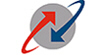 